Специальный союз по Международной патентной классификации (Союз МПК)
Рабочая группа по пересмотру МПКТридцать третья сессияЖенева, 26 – 29 мая 2015 г. ОТЧЕТпринят Рабочей группойВВЕДЕНИЕРабочая группа по пересмотру МПК (далее именуемая «Рабочая группа») провела свою тридцать третью сессию в Женеве 26 – 29 мая 2015 г.  На сессии были представлены следующие члены Рабочей группы:  Австралия, Бразилия, Китай, Финляндия, Франция, Германия, Греция, Ирландия, Япония, Мексика, Норвегия, Португалия, Республика Корея, Румыния, Российская Федерация, Сербия, Испания, Швеция, Швейцария, Украина, Соединенное Королевство, Соединенные Штаты Америки, Африканская региональная организация интеллектуальной собственности (АРОИС), Европейское патентное ведомство (ЕПВ) (24).  На сессии была также представлена Группа пользователей патентной информации (PIUG).  Список участников содержится в приложении 1 к настоящему отчету.Сессию открыл г-н А. Фарассопулос, директор Отдела международных классификаций и стандартов.ДОЛЖНОСТНЫЕ ЛИЦАРабочая группа единогласно избрала на 2015 г. своим Председателем г-на Р. Иасеволи (ЕПВ) и заместителем Председателя г-на А. Дамгаджоглу.Функции секретаря выполняла г-жа Н. Сюй (ВОИС).ПРИНЯТИЕ ПОВЕСТКИ ДНЯРабочая группа единогласно приняла повестку дня, которая содержится в приложении II к настоящему отчету. ОБСУЖДЕНИЯ, ВЫВОДЫ И РЕШЕНИЯВ соответствии с решением руководящих органов ВОИС, принятым в ходе их десятой серии заседаний, состоявшихся в период с 24 сентября по 2 октября 1979 г. (см. пункты 51 и 52 документа AB/X/32), отчет о настоящей сессии содержит только выводы Рабочей группы (решения, рекомендации, мнения и т.д.) и, в частности, не содержит заявлений, сделанных каким-либо участником, за исключением оговорок, сделанных в отношении какого-либо вывода Рабочей группы, или оговорок, сделанных повторно после принятия вывода.  Отчет о сорок седьмой сессии Комитета экспертов МПКСекретариат представил устный отчет о сорок седьмой сессии Комитета экспертов МПК (далее именуемого «Комитет») (см. документ IPC/CE/47/2).В частности, было отмечено, что после использования ускоренной процедуры на этапе пилотной реализации проекта WG 301, Комитет принял план исключения из схемы отсылок неограничительного характера.Рабочая группа далее отметила, что Международное бюро осуществило реклассификацию «по умолчанию» для проектов пересмотра, вступивших в силу в 2007 и 2008 гг.  Проведение реклассификации «по умолчанию» для версий 2009 и 2010 гг. будет рассмотрено во второй половине 2015 г. Наконец, было отмечено, что Комитет одобрил передачу от ЕПВ в ВОИС управление рабочими листами реклассификации.  Предполагается, что передача будет завершена в начале 2017 г. Отчет о двенадцатой сессии РГ 1 IP5 (Рабочая группа по классификации) Рабочая группа приняла к сведению устный отчет Японии от имени пяти ведомств ИС, основанный на отчете, уже представленном на сорок седьмой сессии Комитета.Программа пересмотра МПК Рабочая группа обсудила 39 проектов пересмотра:   C 464, C 466, C 468, C 469, C 471, C 472, C 473, C 474, C 476, C 477, C 478, C 479, C 480, F 008, F 015, F 019, F 020, F 021, F 022, F 023, F 025, F 026, F 027, F 028, F 029, F 030, F 031, F 032, F 033, F 035, F 036, F 037, F 038, F 040, F 041, F 042,. F 043, F 044 и F 045.Рабочая группа завершила 23 проекта пересмотра, связанных с пересмотром схемы:   C 464, C 466, C 469, C 473, C 477, F 015, F 019, F 020, F 021, F 022, F 023, F 025, F 026, F 027, F 028, F 029, F 031, F 032, F 035, F 036, F 040, F 042 и F 043, которые вступят в силу в рамках IPC 2016.01.Статус этих проектов и перечень будущих мер и сроков указаны в рамках соответствующих проектов на электронном форуме.  Все решения, замечания и технические приложения приводятся в решениях Рабочей группы, прилагаемых к соответствующим проектам на электронном форуме.Программа выработки определений МПК Рабочая группа обсудила 7 проектов выработки определений:   D 228, D 271, D 305, D 306, D 307, D 308 и D 309.  Статус этих проектов и перечень будущих мер и сроков указаны в рамках соответствующих проектов на электронном форуме.  Все решения, замечания и технические приложения приводятся в решениях Рабочей группы, прилагаемых к соответствующим проектам на электронном форуме.  Секретариат указал, что в файл проекта WG 111 будет включена обновленная таблица статуса работы по введению остающихся основных групп. ПОДДЕРЖАНИЕ МПКРабочая группа обсудила 6 проектов поддержания МПК:  M 011, M 013, M 014, M 751, M 753 и M 755.  Статус этих проектов и перечень будущих мер и сроков указаны в рамках соответствующих проектов на электронном форуме.  Все решения, замечания и технические приложения приводятся в решениях Рабочей группы, прилагаемых к соответствующим проектам на электронном форуме. Рабочая группа завершила два проекта поддержания МПК:  M 014 и M 753, которые вступят в силу в рамках IPC 2016.01.Рабочая группа решила учредить следующие два новых проекта поддержания МПК:В области электричества:	M 756 (G06F, Япония) – исключение отсылок неограничительного характера, в продолжение проекта F 032;  иВ области механики:	M 757 (A61F 11/00, Швеция) – в продолжение проекта M 014. Последняя информация об информационно-технической поддержке МПК Секретариат сделал презентацию о статусе различных систем и проектов ИТ в поддержку МПК. Что касается статуса проекта управления пересмотром МПК (IPCRM), то было доложено, что несмотря на двухмесячную задержку с утверждением функциональной спецификации, в план проекта было внесено изменение с целью сохранить первоначально установленный срок внедрения системы IPCRM во время осенней сессии Рабочей группы МПК в 2015 г.Секретариат также сделал презентацию по функции аутентификации и управления идентификацией для использования в системах МПК с ограниченным доступом.  Это решение основано на учетных записях внешних пользователей систем ВОИС, которые предлагается создать всем соответствующим сотрудникам ведомств.  Перевод этих систем будет постепенно осуществлен в течение лета 2015 г. Следующая сессия Рабочей группы Рабочая группа, оценив ожидаемый объем работы во время ее следующей сессии, в предварительном порядке решила посвятить понедельник, вторник и первую половину дня среды области механики, вторую половину дня среды и первую половину дня четверга области химии и вторую половину дня четверга и пятницу области электричества.  Рабочая группа приняла к сведению следующие предварительные сроки проведения ее тридцать четвертой сессии:  2 – 6 ноября 2015 г.Настоящий отчет был единогласно принят Рабочей группой с использованием электронных средств 10 июня 2015 г.[Приложения следуют] 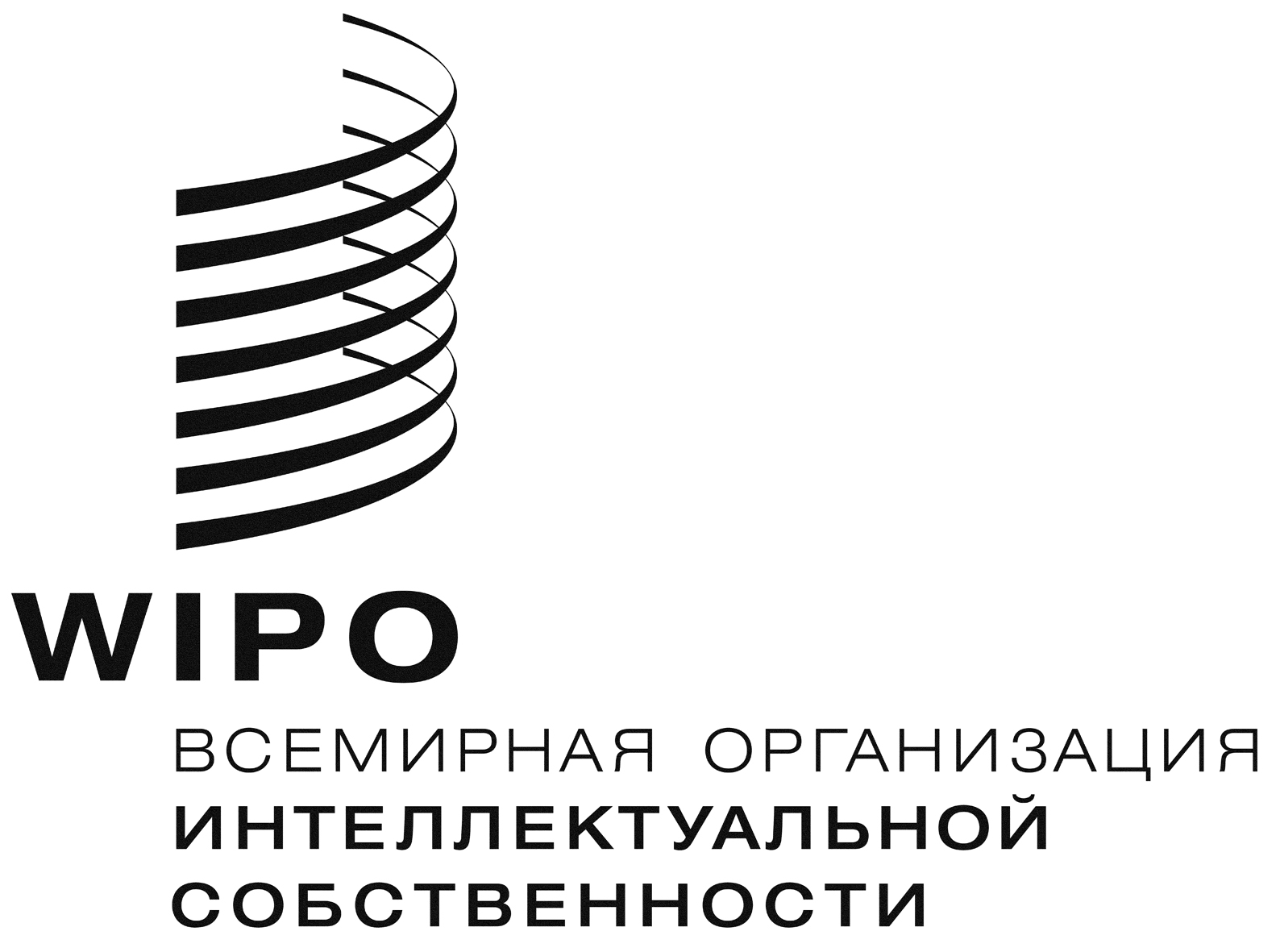 RIPC/WG/33/2    IPC/WG/33/2    IPC/WG/33/2    оригинал:  английскийоригинал:  английскийоригинал:  английскийДАТА:  10 ИЮЛЯ 2015 Г.ДАТА:  10 ИЮЛЯ 2015 Г.ДАТА:  10 ИЮЛЯ 2015 Г.